Un presupuesto familiar es una herramienta para ahorrar y administrar las deudas.    «El hombre insensato todo lo disipa» (Proverbios 21:20).  «El rico se enseñorea de los pobres, y el que toma prestado es siervo del que presta» (Proverbios 22:7).  
Otras referencias: Proverbios 6:6-8; Génesis 41:21-57.   Un presupuesto familiar es una herramienta para el discipulado y la bendición.   «…que por su amor (Jesucristo) a vosotros se hizo pobre, siendo rico...» (2 Co. 8:9).   Referencias: Deuteronomio 14:22-23; Deuteronomio 12:6; Éxodo 35:29; Lucas 6:28; 2 Corintios 8-9; Proverbios 11:24-25; Salmos 50:10-12; Mateo 6:19-20.   Unas breves palabras para parejas comprometidas o recién casadasPróxima semana: El divorcio y el re-casamiento (Semana 12)¿Preguntas o comentarios?  E-mail del profesor: _________________________________Primera edición en español: 2019Copyright © 2019 por 9Marks para esta versión españolaSeminario Básico—El matrimonio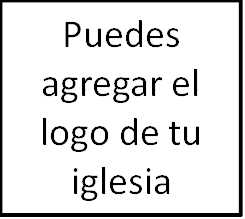 Clase 11: El matrimonio y el dineroCosas a considerar conforme administra el dinero  en su matrimonioEl dinero es un asunto espiritual«Ninguno puede servir a dos señores; porque o aborrecerá al uno y amará al otro, o estimará al uno y menospreciará al otro. No podéis servir a Dios y a las riquezas» (Mateo 6:24).  «¡El que confía en sus riquezas caerá!» (Proverbios 11:28).  «17 A los ricos de este siglo manda que no sean altivos, ni pongan la esperanza en las riquezas, las cuales son inciertas, sino en el Dios vivo, que nos da todas las cosas en abundancia para que las disfrutemos. 18 Que hagan bien, que sean ricos en buenas obras, dadivosos, generosos;  19 atesorando para sí buen fundamento para lo por venir, que echen mano de la vida eterna» (1 Ti. 6:17-19).  El presupuesto familiar: ¿qué usted valora?El presupuesto familiar: El liderazgo y las operaciones del día a díaEl presupuesto familiar: ¿Una herramienta o un arma?Un presupuesto familiar es una herramienta para edificar la confianza en el matrimonio.  Un presupuesto familiar es una herramienta para la comunicación en el matrimonio.  